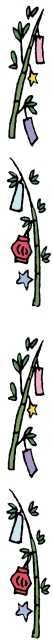 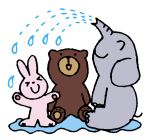 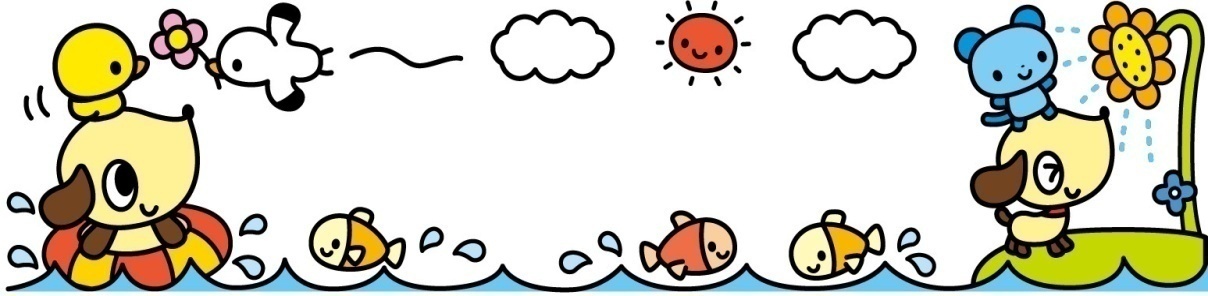 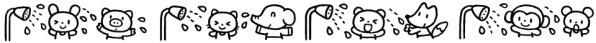 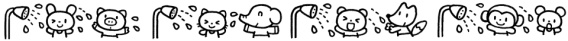 日１２３４５６７８９10111213141516171819202122232425262728293031曜火水木金土日月火水木金土日月火水木金土日月火水木金土日月火水木行事　　　　　　　　　　　◆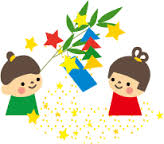 （祖父母のつどい）　　●七夕コンサート　　　　　　　　　　　●防犯訓練　　　　　　　◆　フットサル（５歳児）発育測定（ひよこ・ほし組）※発育測定（にじ・そら組）誕生会交通安全指導子どもの茶の間（５歳児）お楽しみクッキング（５歳児）　　　　　　●避難訓練